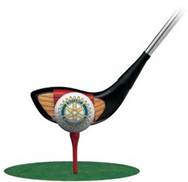 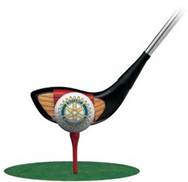 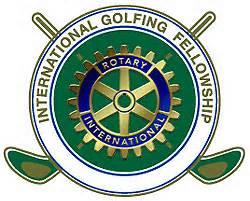 The FM Rotary Foundation Golf Outing at the Moorhead Country ClubTuesday August 16, 2016.Shotgun start at 1 pm (includes dinner at 5:30 and door-prizes)Cost is $125/golfer including green fees & cart fee.  The cost to sponsor a hole is $150 OR Sponsors can also provide a golf foursome for $600.  This year we are offering a “sponsor a veteran” feature for $200.  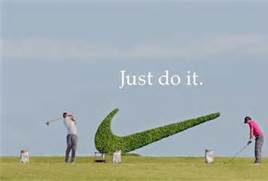 Funds raised will be used to pay administrative fees associated with the FM Rotary Foundation.This is designed to be a fun outing, no handicaps will apply!If your company would like to sponsor a hole at $150, please fill in below:	____________________________________	____________________________________	____________________________________	____________________________________Please email your sponsorship logo to kbrokke@borderstatespaving.com for signage.If your company would like to sponsor a hole and provide a foursome at $600, please fill in below:	____________________________________	____________________________________	____________________________________	____________________________________If you would like to golf and you know who you’d like to golf with (at $125 each), please fill in below:	Your name___________________________________	Golfer #2____________________________________	Golfer #3____________________________________	Golfer #4____________________________________			OR … if you wish us to place you on a team sign below:             Your name_____________________________	              OR … if you’d like to “sponsor a veteran” sign below:             Veteran’s name_________________________ (if name not shown, we will assign)